Tuần 22Ngày soạn: 18/1/2019Ngày dạy: Tiết 41- Bài thực hành 5: v¨n b¶n ®Çu tiªn cña em(TiÕt: 2)I/ Môc tiªu1.KiÕn thøc      - HS BiÕt gâ ch÷ viÖt b»ng ph«ng TELEX      -HS T¹o vµ l­u mét v¨n b¶n.      -HS biÕt di chuyÓn con trá so¹n th¶o vµ hiÓn thÞ v¨n b¶n.2.KÜ n¨ng       -HS T¹o ®­îc tÖp v¨n b¶n ®¬n gi¶n vµ l­u ®­îc tÖp v¨n b¶n.3.Th¸i ®é       - RÌn cho HS luyÖn phong c¸ch lµm viÖc khoa häc, cã tæ chøc.4/.Năng lực phẩm chất: 4.1. Năng lực:Năng lực chung: Phát triển cho học sinh năng lực:  Giải quyết vấn đề, giao tiếp, hợp tác, tính toán, sáng tạo.Năng lực chuyên biệt: Năng lực sử dụng CNTT và truyền thông4.2.Phẩm chất: Rèn cho học sinh phẩm chất:  Tự chủ và có tinh thần vượt khó, tự tin, chấp hành kỷ luật, có trách nhiệm với bản thân.II. CHUẨN BỊ CỦA GIÁO VIÊN VÀ HỌC SINHGiáo viên: Giáo án, máy tính mẫu, phòng máy, đĩa cứng, đĩa mềmHọc sinh: Chuẩn bị lấy ví dụ về thông tin ở nhà và nghiên cứu trước bài mới.III. TIẾN TRÌNH TIẾT HỌC1. Ổn định tổ chức.Kiểm tra sĩ số, tư cách học sinh.Kiểm tra bài cũ:	2.Tổ chức các hoạt động dạy học2.1.Khởi động2.2.Các hoạt động hình thành kiến thức.4. Ho¹t ®éng vËn dông        ? T×m mét v¨n b¶n vµ so¹n theo ph«ng Telex5.Ho¹t ®éng t×m tßi më réng §äc tr­íc bµi chØnh söa v¨n b¶n giê sau häc tiÕp.So¹n th¶o mét thiÕp mêi sinh nhËt b¹n cã sö dông nhiÒu ph«ng ch÷ kh¸c nhau ?Tuần 22Ngày soạn: 18/1/2019Ngày dạy:        TiÕt 42: ChØnh söa v¨n b¶nI/ Môc tiªu1.KiÕn thøc      - HS HiÓu ®­îc môc ®Ých cña thao t¸c chän phÇn v¨n b¶n      - HS BiÕt c¸ch chØnh söa v¨n b¶n qua thao t¸c: Xo¸, chän phÇn v¨n b¶n.     - HS biÕt Sao chÐp hoÆc di chuyÓn néi dung trong v¨n b¶n    - HS biÕt t×m kiÕm vµ thay thÕ néi dung v¨n b¶n2.KÜ n¨ng       - HS thùc hiÖn ®­îc c¸c thao t¸c c¬ b¶n chän vµ xãa phÇn v¨n b¶n3.Th¸i ®é     - RÌn cho HS luyÖn phong c¸ch lµm viÖc khoa häc, cã tæ chøc.4/.Năng lực phẩm chất: 4.1. Năng lực:Năng lực chung: Phát triển cho học sinh năng lực:  Giải quyết vấn đề, giao tiếp, hợp tác, tính toán, sáng tạo.Năng lực chuyên biệt: Năng lực sử dụng CNTT và truyền thông4.2.Phẩm chất: Rèn cho học sinh phẩm chất:  Tự chủ và có tinh thần vượt khó, tự tin, chấp hành kỷ luật, có trách nhiệm với bản thân.II. CHUẨN BỊ CỦA GIÁO VIÊN VÀ HỌC SINHGiáo viên: Giáo án, máy tính mẫu, phòng máy, đĩa cứng, đĩa mềmHọc sinh: Chuẩn bị lấy ví dụ về thông tin ở nhà và nghiên cứu trước bài mới.III. TIẾN TRÌNH TIẾT HỌC1. Ổn định tổ chức.Kiểm tra sĩ số, tư cách học sinh.Kiểm tra bài cũ:Kiểm tra 15 phútTRẮC NGHIỆM (5 đ) Khoanh tròn vào đáp án đúng nhất PhÇn I: Khoanh trßn vµo chữ cái có đáp án đúng nhất (1đ)C©u 1: §Ó thay ®æi ph«ng ch÷ trong v¨n b¶n Word em cã thÓ thùc hiÖn:A.Nh¸y chän Font tõ b¶ng chän Format vµ nh¸y vµo hép Font.B.Nh¸y chuét chän tam gi¸c bªn ph¶i nót lÖnh FontC.Nh¸y nót ph¶i chuét vµo phÇn v¨n b¶n ®· chän vµ chän Font.D.Thùc hiÖn mét trong ba thao t¸c trªn ®Òu ®­îc.C©u 2: Thao t¸c nµo d­íi ®©y lµ thao t¸c ®Þnh d¹ng v¨n b¶n?A.Thay ®æi ph«ng ch÷ vµ kiÓu ch÷.		C. Sao chÐp v¨n b¶nB. Di chuyển v¨n b¶n		                       D. In v¨n b¶nC©u 3: §Þnh d¹ng v¨n b¶n lµ:A.§Þnh d¹ng ®o¹n v¨n b¶n				C. Thay ®æi kiÓu ch÷B. Thay ®æi ph«ng ch÷.				D.TÊt c¶ c¸c thao t¸c trªn.C©u 4: T¸c dông lÇn l­ît cña c¸c nót lÖnh sau: 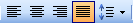 A.C¨n lÒ gi÷a, c¨n lÒ tr¸i, c¨n lÒ ph¶i, c¨n lÒ ®Òu vµ kho¶ng c¸ch lÒ cña c¶ ®o¹n.B.C¨n lÒ tr¸i, c¨n lÒ gi÷a, c¨n lÒ ph¶i, c¨n lÒ ®Òu vµ kho¶ng c¸ch gi÷a c¸c dßng.C.C¨n lÒ ph¶i, c¨n lÒ tr¸i, c¨n lÒ gi÷a, c¨n lÒ ®Òu vµ kho¶ng c¸ch lÒ cña dßng ®Çu tiªn so víi c¶ ®o¹n v¨n b¶n.D.C¨n lÒ ph¶i, c¨n lÒ tr¸i, c¨n lÒ ®Òu, c¨n lÒ tr¸i vµ kho¶ng c¸ch lÒ cña ®o¹n v¨n trªn vµ d­íi.PhÇn II (4đ): Điền đúng mỗi câu được 0.5 điểmNªu ý nghÜa cña c¸c nót lÖnh sau:.B. TỰ LUẬN (5Đ)§Þnh d¹ng v¨n b¶n lµ g×? Môc ®Ých cña ®Þnh d¹ng v¨n b¶n?Đ¸p ¸n vµ biÓu ®iÓmA.Tr¾c nghiÖm (6 ®iÓm)PhÇn 1 (2 ®iÓm, mçi c©u ®óng 0,5 ®iÓm)C©u 1: 1.D		2A		3D		4B		PhÇn II (4 ®iÓm)Tự luận (5 ®iÓm) -  Häc sinh tr¶ lêi ®­îc kh¸i niÖm ®Þnh d¹ng v¨n b¶n 		(2 ®iÓm)-  Nªu ®­îc môc ®Ých cÇn ph¶i ®Þnh d¹ng v¨n b¶n 		(2 ®iÓm)- Trình bày sạch đẹp						(1 điểm)	2.Tổ chức các hoạt động dạy học2.1.Khởi động2.2.Các hoạt động hình thành kiến thức.2.3.Ho¹t ®éng luyÖn tËp? Nh¾c c¸ch xãa vµ chÌn, chän phÇn  v¨n b¶n  GV: Chèt l¹i kiÕn thøc träng t©m cña tiÕt häc vµ ghi nhí cña bµi .2.4. Ho¹t ®éng vËn dông                     Lµm bµi tËp 1,2 sgk trang 115 vµ ®äc tiÕp phÇn 3,4 giê sau häc2.5.Ho¹t ®éng t×m tßi më réng               ? T×m hiÓu c¸ch sö dông c¸c phÝm t¾t Ngày........tháng......năm 2019Nguyễn Thị DungHo¹t ®éng cña Thµy vµ trßNéi dung cÇn ®¹t* Ho¹t ®éng 1Phương pháp: Dạy học trực quan.  Kỹ thuật: luyện tập thực hành, hỏi đáp.HTTC: Hoạt động nhóm.(2HS/máy)Định hướng năng lực: Năng lực sử dụng CNTT và truyền thông.GV: Lµm mÉu cho häc sinh quan s¸t sau ®ã häc sinh lµm..* Ho¹t ®éng 2Phương pháp: Dạy học trực quan.  Kỹ thuật: luyện tập thực hành, hỏi đáp.HTTC: Hoạt động nhóm.(2HS/máy)Định hướng năng lực: Năng lực sử dụng CNTT và truyền thông.GV: Quan s¸t häc sinh gâ v¨n b¶n vµ l­u v¨n b¶n.1/ T×m hiÓu c¸ch di chuyÓn con trá so¹n th¶o vµ c¸hc hiÓn thÞ v¨n b¶n.- TËp di chuyÓn con trá so¹n th¶o v¨n b¶n b»ng chuét vµ phÝm mòi tªn.- Sö dông thanh cuèn ®Ó xem c¸c phÇn kh¸c nhau cña v¨n b¶n.- Vµo View \ Nomal \ Print Lay out,outline ®Ó hiÓn thÞ mµn h×nh- Thu nhá mµn h×nh so¹n th¶o v¨m b¶n.- Phãng to mµn h×nh.2/ Gâ v¨n b¶n b»ng Font TELEXBµi " trÝch ®o¹n th¬ cña nhµ th¬ nguyÔn ViÖt ChiÕn" Tæ quèc ë Tr­êng SaC¸c anh ®øng nh­ t­êng ®µi quyÕt töThªm mét lÇn tæ quèc ®­îc sinh raDßng m¸u ViÖt ch¶y trong hån ng­êi ViÖt§ang bån chån thao thøc víi Tr­êng Sa.Khi hy sinh ë ®¶o ®¸ G¹c maAnh ®· lÊy ngùc m×nh lµm l¸ ch¾n§Ó mét lÇn Tæ quèc ®­îc sinh raM¸u c¸c anh thÊm vµo lßng biÓn th¼mCß Tæ quèc phÊt lªn trong m­a ®¹nPhót cuèi cïng ®¶o ®¸ hãa biªn c­¬ng(TrÝch th¬ NguyÔn ViÖt ChiÕn)- L­u v¨n b¶n víi tªn (Tr­êng Sa)New:..............................................................Open:.............................................................Undo:.............................................................Copy:..................................................Save:...................................................Paste:.................................................New: Më v¨n b¶n míiOpen: Më v¨n b¶n cã s½n trong m¸yUndo: Quay l¹i 1 thao t¸cCopy: Sao chÐp v¨n b¶nSave: L­u v¨n b¶nPaste: D¸n néi dung v¨n b¶nHo¹t ®éng cña Thµy vµ trßNéi dung cÇn ®¹t* Ho¹t ®éng 1Phương pháp: Dạy học trực quan.  Kỹ thuật: luyện tập thực hành, hỏi đáp.HTTC: Hoạt động nhóm.(2HS/máy)Định hướng năng lực: Năng lực sử dụng CNTT và truyền thông.Häc sinh th¶o luËn nhãmNhãm 1,2 tr¶ lêi ? sgkNhãm 3,4  c¸ch xo¸ kÝ tù vµ chÌn néi dung? Muèn xãa mét kÝ tù em dïng phÝm g×? Tõ dÉn d¾t trªn c¸c nhãm lÊy  vÝ dô minh häa.? Cã c¸ch nµo ®Ó xo¸ mét ®o¹n v¨n mét hoÆc nhiÒu trang kh«ng.? Muèn chÌn thªm mét v¨n b¶n em lµm nh­ thÕ nµo.Gv: L­u ý cho häc sinh*Ho¹t ®éng 2Phương pháp: Dạy học trực quan.  Kỹ thuật: luyện tập thực hành, hỏi đáp.HTTC: Hoạt động nhóm.(2HS/máy)Định hướng năng lực: Năng lực sử dụng CNTT và truyền thông.Häc sinh th¶o luËn nhãmNhãm 1,2 t×m hiÓu nguyªn t¾cNhãm 3,4  t×m hiÓu c¸ch lµm? Em h·y cho biÕt c¸ch chän phÇn v¨n b¶n? Chän nghÜa lµ g×? Cã mÊy c¸ch ®Ó chän phÇn v¨n b¶n? Em nªu c¸c c¸ch?GV: chèt l¹i vµ nªu c¸c c¸ch cho häc sinhGV: L­u ý cho häc sinh vµ lÊy vÝ dô minh häc cho häc sinh.1/ Xãa vµ chÌn thªm néi dung* §Ó xãa mét kÝ tù ta dïng  - Backs pace: Xãa kÝ tù tr­íc con trá  - PhÝm   : Xãa mét kÝ tù  - Delete: Xãa kÝ tù ngay sau con trá VÝ dô :  h×nh 4.16 sgk      Trêi n¾ng       Trêi n ng§Ó xãa mét ®o¹n v¨n b¶n   Ta dïng phÝm Delete hoÆc nh¸y vµo nót Cut trªn thanh c«ng cô* ChÌn thªm mét v¨n b¶n Di chuyÓn con trá so¹n th¶o vµo vÞ trÝ muèn chÌn \ sau ®ã gâ néi dung vµo.§Ó xo¸ nh÷ng phÇn v¨n b¶n lín sö dông 2 phÝm trªn xÏ mÊt thêi gian ta lªn ®¸nh dÊu phÇn v¨n b¶n ®ã vµ dïng 2 phÝm trªn ®Ó xo¸.* L­u ý: suy nghÜ cÈn thÇn tr­íc khi xo¸ 2/ Chän phÇn v¨n b¶n* Nguyªn t¾c: khi muèn thùc hiÖn mét thao t¸c nµo ®ã (xo¸, di chuyÓn, thay ®æi...) t¸c ®éng ®Õn mét phÇn v¨n b¶n hay ®èi t­îng nµo ®ã ta ph¶i chän phÇn v¨n b¶n ®ã( cßn gäi lµ ®¸nh dÊu).C¸ch 1- Nh¸y chuét t¹i vÞ trÝ b¾t ®Çu - KÐo th¶ chuét ®Õn phÇn v¨n b¶n cÇn chänC¸ch 2§Æt con trá vµo vÞ trÝ b¾t ®Çu chän sau ®ã nhÊn gi÷ phÝm Shift ®Æt con trá ®Õn vÞ trÝ kÕt thóc L­u ý: NÕu kÕt qu¶ thùc hiÖn kh«ng  ý muèn em cã thÓ kh«i phôc l¹i b»ng c¸ch nh¸y chuét lªn lÖnh Undo trªn thanh c«ng cô